Výběrové řízení na učitelku mateřské školy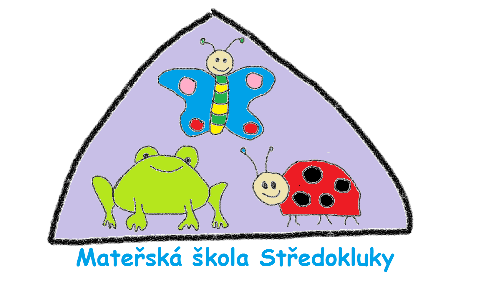 Mateřská škola Středokluky, příspěvková organizace vyhlašuje výběrové řízení na pozici:učitelky MŠ na úvazek 1,0Nástup co nejdříve!Požadavky:kvalifikace dle zákona o pedagogických pracovnícíchvztah k dětemkreativitahra na hudební nástroj a jiné schopnosti výhodouCo Vám můžeme nabídnout?rodinné prostředí vesnické mateřské školypodporu při dalším vzdělávánípřátelské prostředí zrekonstruované budovy v příroděsmysluplnou a naplňující práciV případě zájmu zasílejte Vaše životopisy na emailovou adresu: ms@msstredokluky.cz.